Resoluciones #091 - #095Resoluciones #091 - #095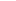 